Załącznik nr 2 do Regulaminu organizacji zajęć w czasie reżimu sanitarnego 
oraz zasady przygotowania szkoły do pracy z wykorzystaniem metod 
i technik kształcenia na odległość w związku z zapobieganiem, 
przeciwdziałaniem i zwalczaniem  COVID-19Procedura postępowania podczas wychodzenia uczniów ze szkoły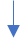 